Semanario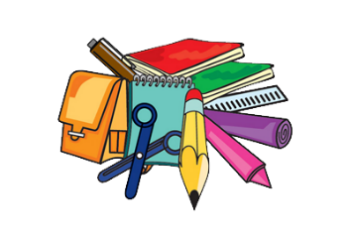 (lunes 23 al viernes 27 de mayo)IMPORTANTE:Apoderados solicito:Enviar estuche completo con todos los útiles marcados con nombre (lápices de colores, lápiz grafito, goma, sacapuntas, regla, lápiz bicolor, pegamento en barra y dos destacadores), solicito supervisar diariamente el estuche, debido a que los estudiantes no llegan con sus materiales.  Lunes 23 de mayoLenguaje y Comunicación: Tipo de texto: Poema. Enviar cuaderno de color rojo.Ed Física: Enviar bolsa de útiles de aseo (toalla de mano, jabón líquido pequeño).Enviar cuaderno de la asignatura. Botella plástica con agua (hidratación durante la clase).Religión: -Enviar una botella plástica transparente de 500cc o menos.-Tijeras, pegamento.-Papel lustre.-Estuche completo.-Par de ojos locos.  Martes 24 de mayoLenguaje y Comunicación: Tipo de texto: Poema Enviar cuaderno de color rojo.Ed. Matemática: Estudiar concepto de unidades y decenas.  Enviar cuaderno y texto de asignatura ASTORECA.Ed. Musical: Enviar cuaderno de asignatura y estuche. Miércoles 25 de mayo Historia: Enviar cuaderno y texto de la asignatura (ambos forrados de color amarillo)Estudiar: Planos, puntos cardinales y simbología. Ed. Matemática: Estudiar concepto de unidades y decenas.  Enviar cuaderno y texto de asignatura ASTORECA.Lenguaje y Comunicación: Tipo de texto: PoemaEnviar cuaderno de color rojo.Jueves 26 de mayo  Evaluación Ciencias Naturales, Unidad N°1.Estudiar:Partes del cuerpo.Los órganos su función y ubicación.El esqueleto, los músculos y su función. La importancia de la actividad física y la alimentación saludable, para cuidar nuestro cuerpo. Ed. Matemáticas: Estudiar concepto de unidades y decenas.  Enviar cuaderno y texto de asignatura ASTORECA.Ed Física: Enviar bolsa de útiles de aseo (toalla de mano, jabón líquido pequeño).Enviar cuaderno de la asignatura. Botella plástica con agua (hidratación durante la clase).Viernes 27 de mayo Taller de Lenguaje: Guía de trabajo:  Adjetivos calificativos.Ciencias Naturales: Inicio de unidad N°2 “Animales vertebrados e invertebrados”. Ed. Artística: Recortes de animales (peces, anfibios, reptiles, mamíferos, aves).5 de cada uno. (pequeños)